ŰRLAPELTE Alumni Tagozati Támogatás 2023/24 tanévreHáttér, a támogatás célja: Az ELTE Alumni Központ (EAK) az összegyetemi alumni élet fejlesztésével párhuzamosan támogatja az Alumni Tagozatok saját, jellemzően szakmai alumni törekvéseit. A támogatás arra lett 2016 szeptemberben kitalálva, hogy "...a kari/szakági alumni rendezvények megvalósulását segítse, illetve … azok színvonalát, vonzerejét, emlékezetességét fokozza..."  Részletek: Az elnyerhető támogatás alapösszege* br. 200 000 Ft. Ideális esetben a rendezvény legalább 100-150 fő volt hallgató összejövetelét kell, hogy szolgálja az egyetem területén. A cél olyan találkozó/k szervezése, mely/ek segíti/k az adott kar, illetve szakág volt hallgatóinak találkozását egymással, továbbá az ELTE jelenlegi hallgatóival, oktatóival, teret ad/nak a közöttük létrejövő kapcsolatépítésnek, tudás- és tapasztalatmegosztásnak, igény esetén akár mentorálási kapcsolatok létrejöttének is. Vezérelvként a 2016. október 25-től hatályba lépő Alumni Koncepcióban foglaltak irányadók. *Az alapösszeg növekedhet: arányos mértékben a tagozat tevékenysége iránt érdeklődő tagok létszámával, a tervezett rendezvények számával, illetve azok várható részvételi létszámával. Példák ennek mértékére, feltételeire: 200-500 taglétszámú tagozatnál 3 rendezvény esetén 300.000 Ft-ig; 500-1000 taglétszámú tagozatnál 5 rendezvény esetén 400.000 Ft-ig, 1000 fő feletti taglétszámú tagozatnál 10 rendezvény esetén 600.000 Ft-ig.Feltételek: A pályázatot elnyert Alumni Tagozat (Tagozat) a támogatott rendezvény(eke)t illetően vállalja az alábbiak szerint: 2-3 héttel előtte: kiteszi hírét az alumni.elte.hu oldali Tagozati csoportjába (esemény és/vagy hír formájában), és onnan rá hivatkozó hírlevelet is küld tagjainak.
Előzetes, ill. a helyszíni anyagain (pl. saját poszt, felhívás, szóróanyag, meghívó, program): megjeleníti az ELTE Alumni emblémákat és szöveget (ld. alábbi melléklet), egyúttal hirdeti az alumni regisztráció jelentőségét kommunikációs csatornáin. 
Helyszínen biztosítja: az első félórában EAK képviselője üdvözli az összegyűlteket.
Helyszínen kihelyezi: az Alumni rollupot és programfüzetet vagy aktuális plakátokat.
Utána, 2 héten belül: fényképes beszámolót készít és publikál a tagozati hírek közé, mely alapján az EAK is beszámolót publikál az általános Alumni felületen; hírleveleiben.Igény esetén EAK: segítséget nyújt a tagozati képviselő - vagy delegáltja - számára a fentiekben, a rendezvény hírét beteszi az összegyetemi események közé, ill. hírleveleibe.A kitöltött űrlapokat az almamater@alumni.elte.hu e-mail címre várjuk, lehetőleg november 15-ig (a támogatás átfutása ősszel gyors, utána 6-8 hónap; pályázni a rendelkezésre álló keret erejéig lehet.) 
Az elbírálásnál előnyt jelent a tagozati felület frissessége, aktualizáltsága, tartalmassága. 	 A tanév során megvalósítani tervezett szakmai jellegű Alumni rendezvények száma: …….
Rendezvényenként 1-1 külön táblázati blokk töltendő (a blokkok szaporíthatók, ill. a feleslegesek törölhetők).Első rendezvényMásodik rendezvényHarmadik rendezvényNegyedik rendezvényÖtödik rendezvényAz űrlap további rendezvények esetén tetszőlegesen folytatható! 
Kevesebb esemény esetén a fölösleges blokkok törölhetők.Benyújtom az általam képviselt Alumni Tagozat igényét a 2023/24 tanév során megvalósítandó: …… db szakmai jellegű alumni eseményre; mindösszesen várható ………………. fős létszám mellett; mindösszesen br. …………………… Ft összegre. Dátum: …………………                                                     Alumni Tagozat neve: …………………………………………..
                                                     Alumni Tagozati képviselő neve:  ………………………………
                                                    Tagozati képviselő aláírása: .……………………………………..Melléklet 
(emblémák és szöveg)ELTE Alumni emblémák: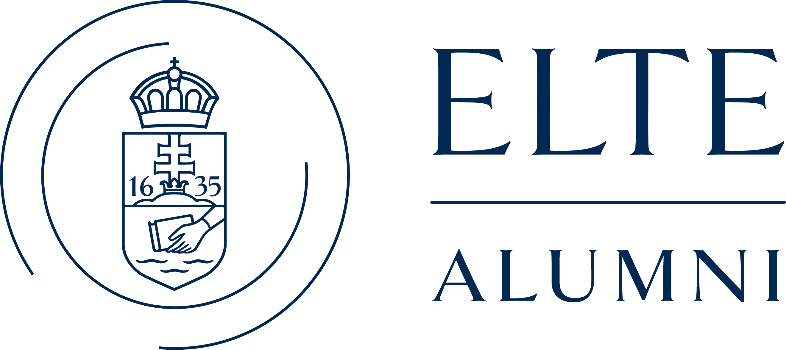 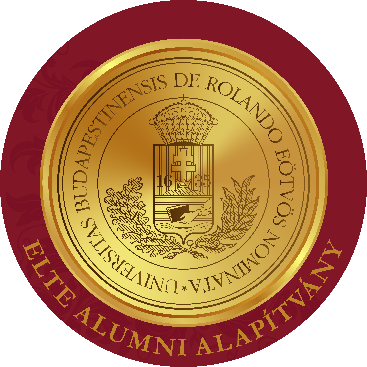 (Ezen emblémák további színekben és más elrendezésben ezen a linken érhetőek el.)ELTE Alumni szövegek:A rendezvény az ELTE Alumni támogatásával valósul meg. Örök diákjait az ELTE Alma Mater visszavárja!Rendezvény elnevezése:Rendezvény helyszíne:Rendezvény tervezett ideje:Rendezvény tartalma/programja:Kitérve arra, hogy miként segíti a volt hallgatók találkozását egymással, továbbá az ELTE jelenlegi hallgatóival, oktatóival, valamint a közöttük létrejövő kapcsolatépítést, tudás- és tapasztalatmegosztást, mentorálási kapcsolatok létrejöttét.Várhatóan hány fő okleveles ELTE-s és hány hallgató, oktató megjelenésére lehet számítani?	Erre a rendezvényre milyen összeget kér? Milyen megoszlásban és milyen főbb tételekre (pl. büfé, brosúra, kitűzők, szervezési munkálatok stb.) tervezik fordítani az erre a rendezvényre kért támogatási összeget?Rendezvény elnevezése:Rendezvény helyszíne1:Rendezvény tervezett ideje:Rendezvény tartalma/programja:Kitérve arra, hogy miként segíti a volt hallgatók találkozását egymással, továbbá az ELTE jelenlegi hallgatóival, oktatóival, valamint a közöttük létrejövő kapcsolatépítést, tudás- és tapasztalatmegosztást, mentorálási kapcsolatok létrejöttét.Várhatóan hány fő okleveles ELTE-s és hány hallgató, oktató megjelenésére lehet számítani?2	Erre a rendezvényre milyen összeget kér? Milyen megoszlásban és milyen főbb tételekre (pl. büfé, brosúra, kitűzők, szervezési munkálatok stb.) tervezik fordítani az erre a rendezvényre kért támogatási összeget?Rendezvény elnevezése:Rendezvény helyszíne1:Rendezvény tervezett ideje:Rendezvény tartalma/programja:Kitérve arra, hogy miként segíti a volt hallgatók találkozását egymással, továbbá az ELTE jelenlegi hallgatóival, oktatóival, valamint a közöttük létrejövő kapcsolatépítést, tudás- és tapasztalatmegosztást, mentorálási kapcsolatok létrejöttét.Várhatóan hány fő okleveles ELTE-s és hány hallgató, oktató megjelenésére lehet számítani?2	Erre a rendezvényre milyen összeget kér? Milyen megoszlásban és milyen főbb tételekre (pl. büfé, brosúra, kitűzők, szervezési munkálatok stb.) tervezik fordítani az erre a rendezvényre kért támogatási összeget?Rendezvény elnevezése:Rendezvény helyszíne1:Rendezvény tervezett ideje:Rendezvény tartalma/programja:Kitérve arra, hogy miként segíti a volt hallgatók találkozását egymással, továbbá az ELTE jelenlegi hallgatóival, oktatóival, valamint a közöttük létrejövő kapcsolatépítést, tudás- és tapasztalatmegosztást, mentorálási kapcsolatok létrejöttét.Várhatóan hány fő okleveles ELTE-s és hány hallgató, oktató megjelenésére lehet számítani?2	Erre a rendezvényre milyen összeget kér? Milyen megoszlásban és milyen főbb tételekre (pl. büfé, brosúra, kitűzők, szervezési munkálatok stb.) tervezik fordítani az erre a rendezvényre kért támogatási összeget?Rendezvény elnevezése:Rendezvény helyszíne1:Rendezvény tervezett ideje:Rendezvény tartalma/programja:Kitérve arra, hogy miként segíti a volt hallgatók találkozását egymással, továbbá az ELTE jelenlegi hallgatóival, oktatóival, valamint a közöttük létrejövő kapcsolatépítést, tudás- és tapasztalatmegosztást, mentorálási kapcsolatok létrejöttét.Várhatóan hány fő okleveles ELTE-s és hány hallgató, oktató megjelenésére lehet számítani?2	Erre a rendezvényre milyen összeget kér? Milyen megoszlásban és milyen főbb tételekre (pl. büfé, brosúra, kitűzők, szervezési munkálatok stb.) tervezik fordítani az erre a rendezvényre kért támogatási összeget?